            7 мая 2019 года, в преддверии 74-годовщины Победы советского народа в Великой Отечественной войне МКУ «Управление культуры" Богучарского муниципального района, прокуратура Богучарского района, Совет ветеранов Богучарского района, МКУ «Управление по образованию и молодежной политике» Богучарского муниципального района провели акцию «Поздравь ветерана на дому». Все 16 ветеранов Великой Отечественной войны были посещены на дому. Главной целью этих визитов стали поздравления с наступающим праздником. Сердечные слова и пожелания сопровождались вручением цветов, георгиевских ленточек, сделанных руками учащихся школ района, писем в виде треугольника, написанных школьниками и воспоминаниями участников войны.     Поздравление ветеранов на дому является хорошей традицией. С каждым годом фронтовиков становится все меньше. Мы должны помнить, что наше поколение в неоплатном долгу перед людьми, которые ценой своей жизни принесли нам долгожданную победу. Радостно видеть ветеранов в здравии и хорошем настроении. Главное для них сейчас наше внимание и забота, поэтому в предпраздничные дни пусть каждого ветерана навестят и поздравят с Днём Победы!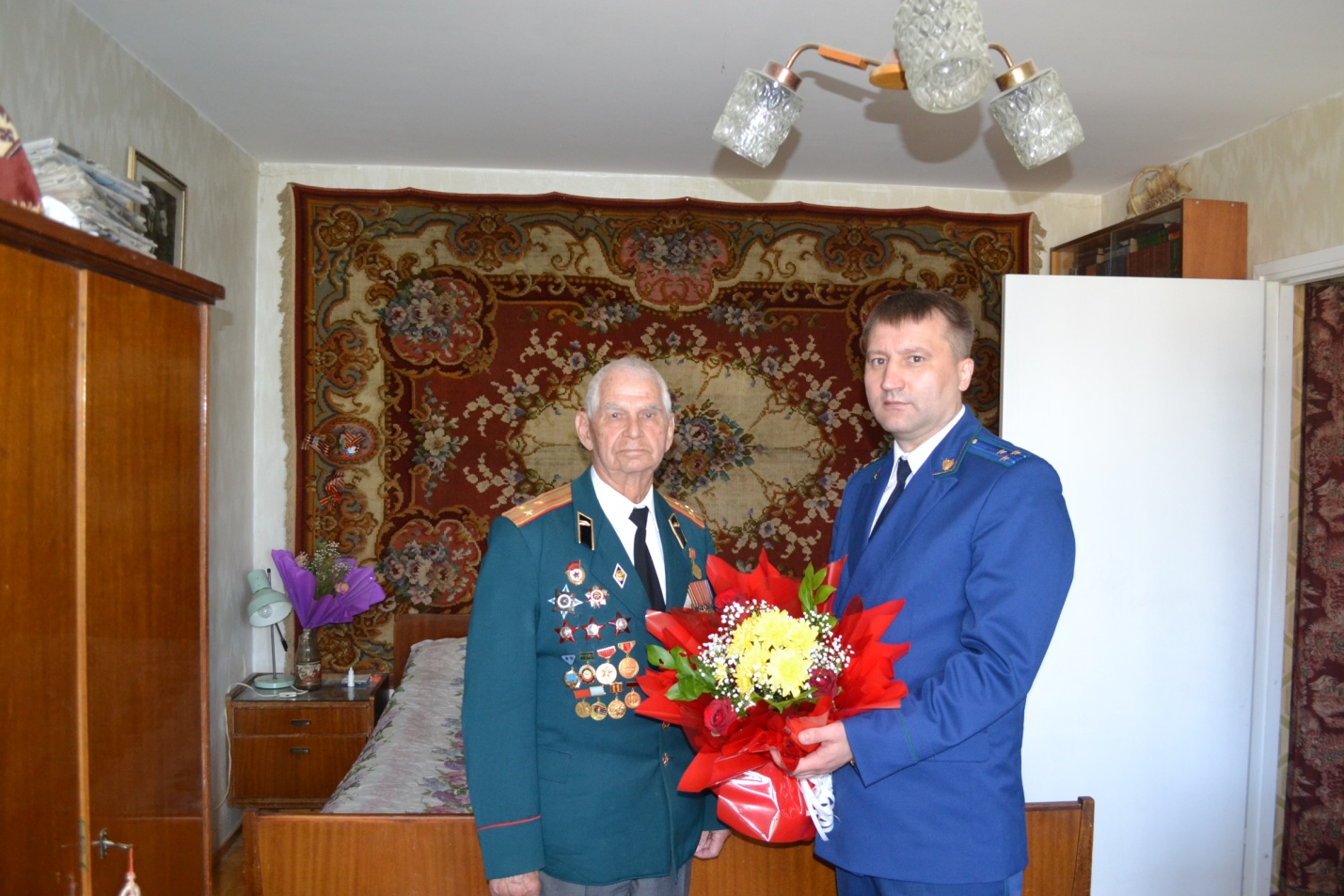 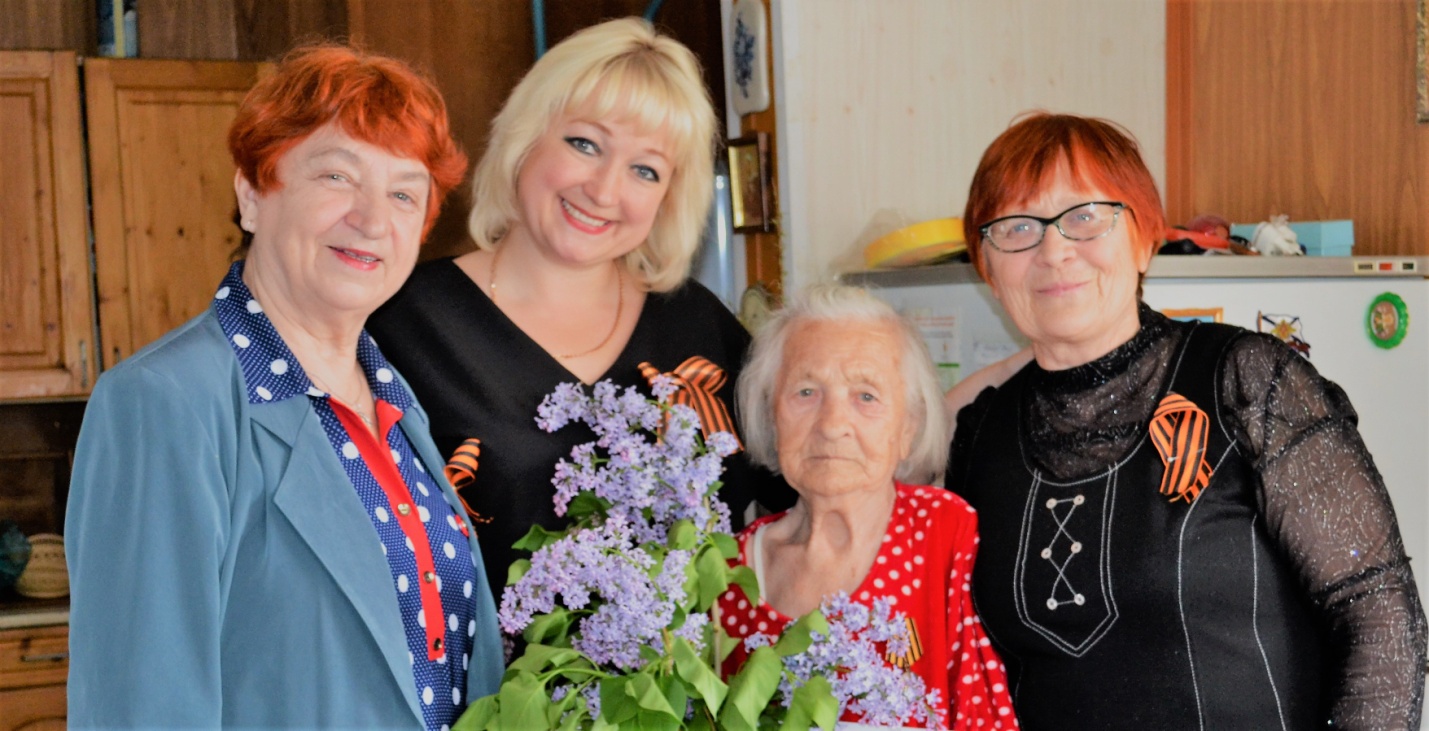 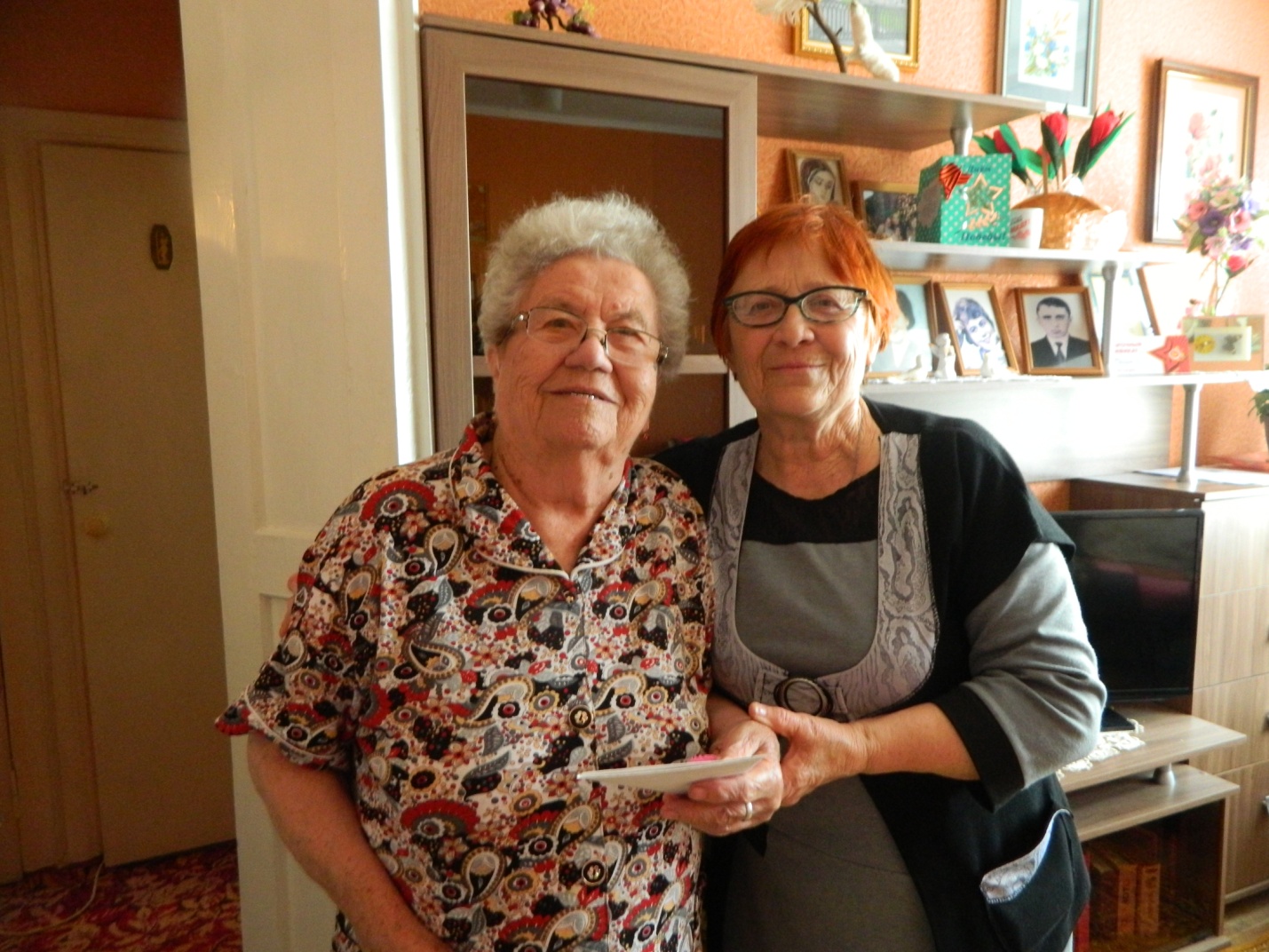 